Пресс-релизПолучить сведения из трудовой книжки можно за минутуC 1 января 2020 года вступил в силу закон о введении электронных трудовых книжек. В территориальные органы Пенсионного фонда работодатель предоставляет сведения о приеме на работу или увольнении сотрудников, переводе на другую постоянную работу. У работника есть право выбора ведения документа о трудовой деятельности. Определиться с электронным или бумажным вариантом трудовой книжки он должен до конца 2020 года.Но уже сегодня сам работник может получить выписку о своих трудовых событиях не только в бухгалтерии предприятия. Помимо сайта Пенсионного фонда России www.pfrf.ru, теперь и Портал Государственных услуг приоткрыл новые возможности для желающих получить сведения о работе. Сформированный документ придет в личный кабинет на www.gosuslugi.ru Из него информацию можно выгрузить в виде файла и переслать на электронную почту. Документ является юридически значимым, так как подписан электронной подписью Пенсионного фонда. В ПФР напоминают: до 1 октября 2020 года работодатель должен уведомить сотрудников о вариантах ведения трудовой книжки: оставить бумажную или перейти на электронный вариант.  Государственное учреждение –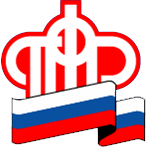 Отделение Пенсионного фонда РФ по Орловской области       302026, г. Орел, ул. Комсомольская, 108, телефон: (486-2) 72-92-41, факс 72-92-07